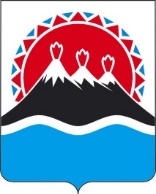 МИНИСТЕРСТВО СЕЛЬСКОГО ХОЗЯЙСТВА, ПИЩЕВОЙ И ПЕРЕРАБАТЫВАЮЩЕЙ ПРОМЫШЛЕННОСТИ КАМЧАТСКОГО КРАЯПРИКАЗг. Петропавловск-КамчатскийПРИКАЗЫВАЮ:1. Признать утратившими силу приказы Министерства сельского хозяйства, пищевой и перерабатывающей промышленности Камчатского края согласно прилагаемому перечню к настоящему приказу.2. Настоящий приказ вступает в силу после дня его официального опубликования и распространяется на правоотношения, возникшие с 1 января 2023 года.Приложение к Приказу Министерства сельского хозяйства, пищевой и перерабатывающей промышленности Камчатского края от [Дата регистрации] № [Номер документа]Перечень признаваемых утратившими силу приказов Министерства сельского хозяйства, пищевой и перерабатывающей промышленности Камчатского края1. Приказ Министерства сельского хозяйства, пищевой и перерабатывающей промышленности Камчатского края от 27.01.2014 № 29/17 «Об утверждении Порядка предоставления субсидий на возмещение части транспортных расходов, связанных с доставкой пищевой продукции собственного производства в другие субъекты Российской Федерации».2. Приказ Министерства сельского хозяйства, пищевой и перерабатывающей промышленности Камчатского края от 20.05.2015 № 29/67 «О внесении изменений в приложение №1 приказа Министерства сельского хозяйства, пищевой и перерабатывающей промышленности Камчатского края от 27 января 2014 года № 29/17 «Об утверждении Порядка предоставления субсидий на возмещение части транспортных расходов, связанных с доставкой пищевой продукции собственного производства в другие субъекты Российской Федерации».3. Приказ Министерства сельского хозяйства, пищевой и перерабатывающей промышленности Камчатского края от 19.08.2015 № 29/115 «О внесении изменений в приложения № 1, № 2 приказа Министерства сельского хозяйства, пищевой и перерабатывающей промышленности Камчатского края от 27 января 2014 года № 29/17 «Об утверждении Порядка предоставления субсидий на возмещение части транспортных расходов, связанных с доставкой пищевой продукции собственного производства в другие субъекты Российской Федерации».4. Приказ Министерства сельского хозяйства, пищевой и перерабатывающей промышленности Камчатского края от 13.03.2017 № 29/24 «О внесении изменений в приказ Министерства сельского хозяйства, пищевой и перерабатывающей промышленности Камчатского края от 27.01.2014 года 
№ 29/17 «Об утверждении Порядка предоставления субсидий на возмещение части транспортных расходов, связанных с доставкой пищевой продукции собственного производства в другие субъекты Российской Федерации».5. Приказ Министерства сельского хозяйства, пищевой и перерабатывающей промышленности Камчатского края от 08.05.2018 № 29/63 «О внесении изменений в приказ Министерства сельского хозяйства, пищевой и перерабатывающей промышленности Камчатского края от 27.01.2014 года 
№ 29/17 «Об утверждении Порядка предоставления субсидий на возмещение части транспортных расходов, связанных с доставкой пищевой продукции собственного производства в другие субъекты Российской Федерации».6. Приказ Министерства сельского хозяйства, пищевой и перерабатывающей промышленности Камчатского края от 16.02.2018 № 29/23 «О внесении изменений в приложение № 1 к приказу Министерства сельского хозяйства, пищевой и перерабатывающей промышленности Камчатского края от 27.01.2014 года № 29/17 «Об утверждении Порядка предоставления субсидий на возмещение части транспортных расходов, связанных с доставкой пищевой продукции собственного производства в другие субъекты Российской Федерации».7. Приказ Министерства сельского хозяйства, пищевой и перерабатывающей промышленности Камчатского края от 26.07.2018 № 29/88 «О внесении изменений в приказ Министерства сельского хозяйства, пищевой и перерабатывающей промышленности Камчатского края от 27 января 2014 г. 
№ 29/17 «Об утверждении Порядка предоставления субсидий на возмещение части транспортных расходов, связанных с доставкой пищевой продукции собственного производства в другие субъекты Российской Федерации».8. Приказ Министерства сельского хозяйства, пищевой и перерабатывающей промышленности Камчатского края от 03.09.2018 № 29/106 «О внесении изменений в Приложение №1 приказа Министерства сельского хозяйства, пищевой и перерабатывающей промышленности Камчатского края от 27 января 2014 г. N 29/17 «Об утверждении Порядка предоставления субсидий на возмещение части транспортных расходов, связанных с доставкой пищевой продукции собственного производства в другие субъекты Российской Федерации».9. Приказ Министерства сельского хозяйства, пищевой и перерабатывающей промышленности Камчатского края от 21.04.2020 № 29/36 «О внесении изменений в приказ Министерства сельского хозяйства, пищевой и перерабатывающей промышленности Камчатского края от 27.01.2014 № 29/17 «Об утверждении Порядка предоставления субсидий на возмещение части транспортных расходов, связанных с доставкой пищевой продукции собственного производства в другие субъекты Российской Федерации».10. Приказ Министерства сельского хозяйства, пищевой и перерабатывающей промышленности Камчатского края от 22.06.2021 № 29/57 «О внесении изменений в приложение к приказу Министерства сельского хозяйства, пищевой и перерабатывающей промышленности Камчатского края от 27.01.2014 № 29/17 «Об утверждении Порядка предоставления субсидий на возмещение части транспортных расходов, связанных с доставкой пищевой продукции собственного производства в другие субъекты Российской Федерации».11. О внесении изменений в приложение 1 к приказу Министерства сельского хозяйства, пищевой и перерабатывающей промышленности Камчатского края от 27.01.2014 № 29/17 «Об утверждении Порядка предоставления субсидии на возмещение части транспортных расходов, связанных с доставкой пищевой продукции собственного производства в другие субъекты Российской Федерации».12. О внесении изменений в приложение 1 к приказу Министерства сельского хозяйства, пищевой и перерабатывающей промышленности Камчатского края от 27.01.2014 № 29/17 «Об утверждении Порядка предоставления субсидии на возмещение части транспортных расходов, связанных с доставкой пищевой продукции собственного производства в другие субъекты Российской Федерации».[Дата регистрации]№[Номер документа]О признании утратившими силу отдельных приказов Министерства сельского хозяйства, пищевой и перерабатывающей промышленности Камчатского краяМинистр[горизонтальный штамп подписи 1]В.П. Черныш